TAREAS MATEMÁTICAS ACTIVAS DEL 11-05 AL 15-05LUNESFicha 13 : lógica y resolución de problemasComenzamos entrando en la app de los grillos, vamos  a jugamos con las mates y en la sección bloques lógicos seleccionamos bloques lógicos nivel 2. Para iniciar el juego pulsamos la ruleta de la pantalla y decimos en voz alta el criterio aleatorio que aparece en la pantalla. Repetimos varias veces la actividad. (Cogemos los bloques  y  tarjetas lógicas ). Le presentamos al niño dos tarjetas, una con una forma geométrica sin tachar ( circulo, cuadrado o triangulo), la otra con una cualidad sin tachar ( usaremos las de los colores ). Le  pediremos a los niños que miren atentamente las tarjetas y que  digan en voz alta las cualidades de los bloque que han de coger y poner debajo de las tarjetas . Cuando hayan colocado los bloques que corresponden a las cualidades les pediremos que nos digan por qué han puesto esas piezas justificando su selección con una frase como “ HE ELEGIDO ESTA PORQUE SI ES ESA FORMA…..Y SI ES DE ESE COLOR….” después deberán justificar por qué no han puesto otras piezas con “ NO HE LELEGINDO ESTA PIEZA POR QUÉ NO ES ESA FORMA Y NO ES ESE COLOR”.Ahora pasamos a la ficha. Es un diagrama de doble entrada que a muchos niños les resulta muy difícil de completar, tener paciencia. Les pediremos que se fijen en las piezas que tienen los niños en sus manos y que nos digan que cualidades tienen ( la forma y el color), y a continuación que marquen la casilla que corresponda. Si veis que les cuesta probar a dibujar la cuadricula poniendo las tarjetas de formas arriba ( como el dibujo ) y los colores a la izquierda , cogéis el triangulo azul y lo ponéis encima de la tarjeta del triangulo y lo vais deslizando hacia abajo parando en cada color y preguntando ...¿este triangulo es rojo? ( dirán que no) ¿puedo marcar entonces esta casilla? ( volverán a decir que no)….seguimos moviendo el triangulo hasta llegar a la casilla en la que el niño vea que si es triangulo y si es el color. Si ya estáis incorporadas al grupo de la app, en vuestro profesor os recomienda esta la actividad de la ficha 13 tabla de doble entrada.MARTESFicha 14 : numeración y cálculoPara comenzar entraremos en la app de grillos, seleccionamos mantaletas y a continuación nivel 2  y escogemos 2 números 3 segundos. Haremos durante un rato esta actividadAhora haremos la ficha siguiendo la orden que aparece en la mismsaMIERCOLESFicha 15: simetría ( necesitaremos temperas o pintura de dedos y dos pedacitos de cartulina de dos colores )Dibujaremos en cada cartulina un triangulo equilátero y se lo recortaremos. Un triangulo se lo daremos al niño y el otro nos lo quedamos nosotrosLes pediremos que lo doblen por mitad para que las dos partes sean esactamente iguales y les preguntaremos ¿ son iguales las dos mitades de vuestro triángulo?. Haremos lo mismo con el que nos hemos quedano nosotros y a continuacion lo cortaremos a la mitad por la linea que ha dejado la doblez e intercanviaremos una mitad, ahora tenemos medio triangulo de un color y medio de otro.Para finalizar les pediremos que peguen con celo las dos mitades ( la de él y la que intercambiasteis ) y les preguntaremos sin son iguales las dos mitades de sus triangulos.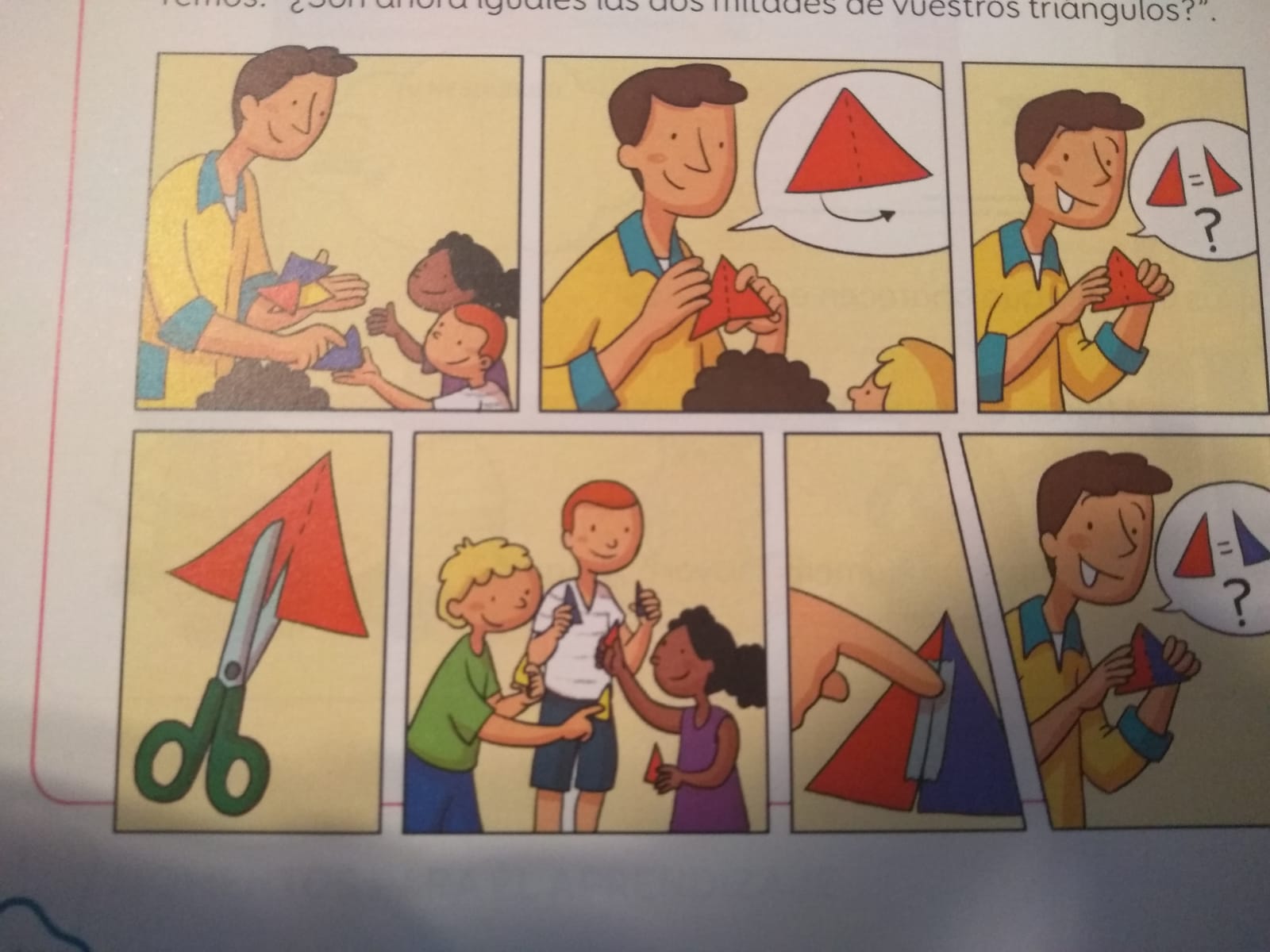 4- Ahora haremos la ficha siguiendo la orden que aparece en ella, para ello debereis desprenderla del cuaderno.JUEVESFicha 16: el cubo / la pirámide / la esfera.Hoy comenzaremos con un pequeño juego de sombras. Para esto necesitaremos una linterna y objetos con diferentes formas ( lápiz, una regleta, un cubo, una esfera una pirámide etc). Oscureceremos el lugar donde estemos  y sin que vea lo que tenéis en las manos proyectar sus sombras y preguntar que forma tienen .Luego les enseñamos lo que hemos proyectado para que vean que la sombre de una figura con volumen es una figura plana.A continuacion hacemos la ficha siguiendo las ordenes que aparecen en ella, y al terminarla entrarán en elentorno digital y buscaran “ el cubo / la pirámide / la esfera” y podrán hacer la actividad que se sugiere.VIERNESFicha 17: numeración y cálculo. RestasSeguir las ordenes de la fichaEN LAS ACTIVIDADES DEL PROYECTO QUIERO ESTE MISMO DÍA TENEMOS IGUALMENTE LA INICIACIÓN A LA RESTA, POR LO QUE LAS ACTIVIDADES PREVIAS NOS VALEN PARA LAS DOS FICHAS ( LA DEL PROYECTO QUIERO Y LAS MATEMÁTICAS ACTIVAS ) Y SE DEBERIAN HACER UNA A CONTINUACIÓN DE LA OTRA.